Талапкер ауылының  жалпы                                                              Мектеп  директорының                                           орта білім беретін мектебінің                                                            оқу-ісінің меңгерушісі :                                            директоры:  Абеева С.Х                                                                      Елешова С.А._________________« ____ » __________ 2021 ж.                                                              «____» ________ 2021 ж.«Цифрландыру жағдайында білім беру ресурстарын дамыту» тақырып аясындағы сабақ Әдебиеттік оқу пәні Сабақтың тақырыбы:  «Алтын сақа» 4 «А» сынып Дайындаған: Аукирова А.Т.                                                                                                                                              4 «А»сыныбы2021-2022 оқу жылыӘдебиеттік оқу пәнінен қысқа мерзімді жоспарыАлтын сақа     Өткен заманда бір бай болыпты. Бай бір күні жылқысын суара көлге келсе, көлдің ішінде бір қып-қызыл өкпе жүзіп жүр екен. Байдың айдап келген жылқылары көлдегі жүзіп жүрген өкпеден үркіп, суға жуымайды. Әлгі жерде бай жылқыларын қанша айдаса да суға жаба алмайды. Сол кезде бай тұрып, судағы жүзіп жүрген өкпені құрықпен түртіп көреді. Өкпе суға батып кетіп, әлден уақыттан соң жалмауыз кемпір болып судан шығады да байдың жағасынан ала кетеді. Бай көзі алақандай болып, қорқып кетеді. Бай жалмауыз кемпірге: — Ат басындай алтын берейін, қоя бер, – дейді. Жалмауыз кемпір жібермейді.— Осы жылқыларымның бәрін берейін, қоя бер, – дейді. Кемпір көнбейді. Кемпірден сасып:— Енді не берейін? – дейді бай. Кемпір:— Жалғыз балаңды бер, жіберейін,– дейді. Бай жалғыз баласын бермек болады, кемпір байды қоя береді. Кемпір байға:— Балаңды қай жерде бересің? – дейді. Сонда бай:— Ертең көшемін, сонда баламның алтын сақасын жұртқа тастап кетейін, сен жұртта сол сақаның жанында отырасың, – дейді.Сонымен бай жалмауыз кемпірге уәдесін беріп, жылқыларын айдап, кетіп қалады. Ертеңінде көшеді, жалғыз баласының алтын сақасын ұмыттырып, жұртқа тастап кетеді. Ауыл жаңа қонысқа көшіп барады. Асық ойнайын десе, сақасы жоқ, бала алтын сақасын жоқтап, жылайды.         Сонда әкесі:— Кеше көшіп жүргенде, жұртта қалыпты. Барып алып келе ғой,– дейді.         Бала бармақшы болады да әкесінен:— Әке, қандай тайға мініп барайын? – деп сұрайды.— Жылқышыдан сұрап мін, – дейді бай. Жылқышы балаға:— Құрығыңды құлдыратып, жүгеніңді сылдыратып, жылқыға бар. Қай тай бетіңе қараса, соны мін, – дейді. Бала құрығын құлдыратып, жүгенін сылдыратып, жылқыға келсе, шеттегі бір қотыр тай балаға қарай қалады. Бала сол қотыр тайды ұстайды да жүгендейді. Жүгендегенде тайдың қотыры жазылады. Үстіне тоқым салғанда, құнан болады. Үстіне ер салғанда, дөнен болады. Айылын тартқанда, бесті ат болады. Бала үстіне қарғып мінгенде, тұлпар болып, көзді ашып-жұмғанша жұртқа жетіп келеді. Жұртқа келсе, алтын сақасы ошақ басындағы тезек түбінде жатыр екен. Сақа жанында бір кемпір отыр екен. Бала кемпірге:— Шеше, анау жатқан сақамды алып берші! – дейді.Сонда кемпір:— Шырағым, өзің түсіп ал. Кәріліктен отырсам -тұра алмаймын, тұрсам - отыра алмаймын, – дейді.Сонда бала:— Мен жастықтан түссем - міне алмаймын, мінсем - түсе алмаймын, – дейді.         Сонда баланың тайы сақаның жанына жата қалады. Бала үзеңгіден аяғын суырмай, сақаны іліп алады. Тай тұра қашады. Жалмауыз кемпір тұра қуады. Бала қашып келеді. Әрі-бері қуып жете алмайтын болған соң, кемпір бір тісін жұлып алып, атып жібергенде, тайдың бір аяғын жұлып түсіреді. Тай үш аяғымен қашып, жеткізбейді. Кемпір тағы бір тісін жұлып лақтырғанда, тайдың тағы бір аяғы жұлынып түседі. Тай екі аяғымен шауып бара жатып, жолында бір бәйтерекке кез болады. Тай әлсірейін дейді. Терек жанына бара бергенде, бала тайынан секіріп түсіп, бәйтеректің басына шығып кетеді. Жалмауыз кемпір бәйтеректің түбін кешке дейін қазады. Бір кезде бір қызыл түлкі келеді де кемпірге:— Шеше, шаршаған екенсің, мен қаза тұрайын, сен ұйықтап демал, –дейді. Кемпір жатады. Түлкі тісті суға атады да қазған шұқырды қайта бітеп, өзі кетіп қалады. Кемпір тұра келсе, тісі де жоқ, түлкі де жоқ. Кемпір тағы бір тісін суырып алып, кетпен қылып, бәйтеректі қаза береді. Бір уақытта тағы да бір түлкі келіп:— Шеше, кетпеніңді маған бере тұр, сен шаршаған шығарсың, мен қазайын, – дейді. Сонда жалмауыз кемпір:— Сен кетпенімді алып қашып кетесің, – дейді.         Сонда түлкі:— Ол қырдың қызыл түлкісі, мен сайдың ақ түлкісімін. Баяғыда бұл баланың әкесі аң аулап жүргенде, мені қуып, соға жаздаған болатын. Сондықтан бұл балада менің кегім бар, – дейді. Жалмауыз кемпір түлкінің сөзіне сеніп, тағы да кетпенді түлкіге беріп, өзі ұйқыға кіріседі. Түлкі тағы да кетпенін суға лақтырып жібереді де шұқырды бітеп, өзі қашып кетеді. Кемпір тұрса, тағы да кетпені де жоқ, түлкі де жоқ. «Алда, ойбай-ай, алдаған екен ғой» деп, тағы да бір тісін суырып кетпен қылып, бәйтеректің түбін қаза береді. Сонда кемпір аузын ашса, бір-ақ тісі қалыпты. Кемпір бәйтеректің түбін қаза-қаза құлатуға жақындайды. Бір заманда баланың төбесінен бір топ қарға өтеді.         Бала қарғаға:— Ау, қарғалар, қарғалар, қанатымен жорғалар. Жайлаудағы бес төбетіме хабар айта кет, мені жалмауыз кемпірден арашалап алсын, – дейді.Сонда қарғалар «қарқ-қарқ» етіп ұшып кетеді. Бір мезгілде үйректер төбеден ұшып өтеді, бала оларға да айтады. Олар да үндемей ұшып кете береді. Бір мезгілде бір қарлығаш бәйтеректің төбесінен әрлі-берлі ұшып жүреді де баланың төбесіне келіп қонады. Бала жылап тұрып, бұған да тапсырады. Бұрын бала қыстауындағы ұя салған қарлығаштың балапандарына тимей, бұларды жақсылап өсіріп, ұшырып жібереді екен. Сондықтан бала қарлығашпен дос екен. Сонымен, қарлығаш баланың төбеттеріне тапсырғанын айтып барады. «Осындай пәлен жердегі бәйтеректің басында бала тұр, бәйтеректің түбін жалмауыз кемпір қазып жақындатқан, енді құлатуға таяу тұр», – дейді, қарлығаш баланың төбеттеріне. Мұны естіген соң төбеттер шапқаннан шауып отырып, бәйтерекке келеді. Сол кезде бәйтерек те жерге құлайды. Баланың төбеттері жалмауыз кемпірдің қолын қол, бұтын бұт қылып, жүн-жүнін шығарып, талап тастайды.Бала төбеттеріне кезек-кезек мініп, еліне аман-сау жетеді. Бала жалмауыздан аман-сау құтылып келгеніне әке-шешесі қатты қуанып, ел-жұртын жиып, үлкен той қылады. Бұдан былай неше күндер өткен соң, баяғы жалмауыз кемпірдің қызы құлаған бәйтеректің жанына келеді. Келсе, шешесінің жүн-жүні шығып, өліп қалғанын көреді. Кім өлтіргенін білу үшін сол жерде қарап жүрсе, иттердің ізі көрінеді. Мұнан соң қыз иттердің ізіне түсіп келе жатса, көп жылқыға кез болады. Енді ауыл жақын екенін біліп, ол жүріп келе жатады. Иттердің ізі тұп-тура байдың қотанына алып барады. Бұл кезде қотанға баяғы жалмауыз кемпірдің қызының келгенін біліп, бес төбет жалма-жан тұра ұмтылады, қыз кемпірдей емес, өте-күшті екен, бес төбетке бой бермейді. Сол арада бала садақпен атып, қыздың көзін шығарады, садақпен екінші атқанда, қызды өлтіреді.Сөйтіп, жалмауыздан мәңгі құтылады.САБАҚ:  Бөлім:  «Мәдени мұра » Таңғажайып ертегілер  «Алтын сақа»Бөлім:  «Мәдени мұра » Таңғажайып ертегілер  «Алтын сақа»Бөлім:  «Мәдени мұра » Таңғажайып ертегілер  «Алтын сақа»Бөлім:  «Мәдени мұра » Таңғажайып ертегілер  «Алтын сақа»Бөлім:  «Мәдени мұра » Таңғажайып ертегілер  «Алтын сақа»Мектеп:Ақмола облысы ,Целиноград ауданы Талапкер ауылының жалпы орта білім беретін мектебі Ақмола облысы ,Целиноград ауданы Талапкер ауылының жалпы орта білім беретін мектебі Ақмола облысы ,Целиноград ауданы Талапкер ауылының жалпы орта білім беретін мектебі Ақмола облысы ,Целиноград ауданы Талапкер ауылының жалпы орта білім беретін мектебі Ақмола облысы ,Целиноград ауданы Талапкер ауылының жалпы орта білім беретін мектебі Күні: 24.11.2021Мұғалімнің аты-жөні: Аукирова Аягоз ТулегеноваМұғалімнің аты-жөні: Аукирова Аягоз ТулегеноваМұғалімнің аты-жөні: Аукирова Аягоз ТулегеноваМұғалімнің аты-жөні: Аукирова Аягоз ТулегеноваМұғалімнің аты-жөні: Аукирова Аягоз ТулегеноваСЫНЫП: 4 «А»Қатысқандар: 25Қатысқандар: 25Қатыспағандар: 0Қатыспағандар: 0Қатыспағандар: 0Осы сабақ арқылы  жүзеге асатын оқу мақсаттары 4.1.3.1. Шығарманың тақырыбы және және қорытынды бөлімі негізінде сюжеттің дамуын болжау, оның себебін түсіндіру.4.2.6.1. Кейіпкерлердің, кейіпкерлердің іс-әрекеті, мінез-құлқының өзгеру себептерін мәтіннен тауып, салыстырып бағалау.4.1.3.1. Шығарманың тақырыбы және және қорытынды бөлімі негізінде сюжеттің дамуын болжау, оның себебін түсіндіру.4.2.6.1. Кейіпкерлердің, кейіпкерлердің іс-әрекеті, мінез-құлқының өзгеру себептерін мәтіннен тауып, салыстырып бағалау.4.1.3.1. Шығарманың тақырыбы және және қорытынды бөлімі негізінде сюжеттің дамуын болжау, оның себебін түсіндіру.4.2.6.1. Кейіпкерлердің, кейіпкерлердің іс-әрекеті, мінез-құлқының өзгеру себептерін мәтіннен тауып, салыстырып бағалау.4.1.3.1. Шығарманың тақырыбы және және қорытынды бөлімі негізінде сюжеттің дамуын болжау, оның себебін түсіндіру.4.2.6.1. Кейіпкерлердің, кейіпкерлердің іс-әрекеті, мінез-құлқының өзгеру себептерін мәтіннен тауып, салыстырып бағалау.4.1.3.1. Шығарманың тақырыбы және және қорытынды бөлімі негізінде сюжеттің дамуын болжау, оның себебін түсіндіру.4.2.6.1. Кейіпкерлердің, кейіпкерлердің іс-әрекеті, мінез-құлқының өзгеру себептерін мәтіннен тауып, салыстырып бағалау.Сабақ мақсаттарыОқушылардың барлығы мынаны орындай алады: Ертегінің қорытынды бөлімі негізінде сюжеттің дамуын болжайды. Ол болжамдарын басқалардікімен салыстырады, себебін түсіндіреді. Ертегі кейіпкерінің бірі бай баласының іс-әрекетіне жан-жақты талдау жасап, жалмауыз кемпірмен салыстырады.Оқушылардың көбісі мынаны орындай алады: ертегінің мазмұнын әрі қарай  болжайды, балаға көмектесу үшін қандай қиял – ғажайып оқиға ойлап табатынын айтады, балаға мінездеме беріп,іс-әрекетін бағалайдыОқушылардың кейбіреуі мынаны орындай алады: : ертегі мазмұны бойынша берілген сөйлемнің қатесін тауып,түзейді, ертегідегі жақсылық үшін күрескен кейіпкерлерді атайдыОқушылардың барлығы мынаны орындай алады: Ертегінің қорытынды бөлімі негізінде сюжеттің дамуын болжайды. Ол болжамдарын басқалардікімен салыстырады, себебін түсіндіреді. Ертегі кейіпкерінің бірі бай баласының іс-әрекетіне жан-жақты талдау жасап, жалмауыз кемпірмен салыстырады.Оқушылардың көбісі мынаны орындай алады: ертегінің мазмұнын әрі қарай  болжайды, балаға көмектесу үшін қандай қиял – ғажайып оқиға ойлап табатынын айтады, балаға мінездеме беріп,іс-әрекетін бағалайдыОқушылардың кейбіреуі мынаны орындай алады: : ертегі мазмұны бойынша берілген сөйлемнің қатесін тауып,түзейді, ертегідегі жақсылық үшін күрескен кейіпкерлерді атайдыОқушылардың барлығы мынаны орындай алады: Ертегінің қорытынды бөлімі негізінде сюжеттің дамуын болжайды. Ол болжамдарын басқалардікімен салыстырады, себебін түсіндіреді. Ертегі кейіпкерінің бірі бай баласының іс-әрекетіне жан-жақты талдау жасап, жалмауыз кемпірмен салыстырады.Оқушылардың көбісі мынаны орындай алады: ертегінің мазмұнын әрі қарай  болжайды, балаға көмектесу үшін қандай қиял – ғажайып оқиға ойлап табатынын айтады, балаға мінездеме беріп,іс-әрекетін бағалайдыОқушылардың кейбіреуі мынаны орындай алады: : ертегі мазмұны бойынша берілген сөйлемнің қатесін тауып,түзейді, ертегідегі жақсылық үшін күрескен кейіпкерлерді атайдыОқушылардың барлығы мынаны орындай алады: Ертегінің қорытынды бөлімі негізінде сюжеттің дамуын болжайды. Ол болжамдарын басқалардікімен салыстырады, себебін түсіндіреді. Ертегі кейіпкерінің бірі бай баласының іс-әрекетіне жан-жақты талдау жасап, жалмауыз кемпірмен салыстырады.Оқушылардың көбісі мынаны орындай алады: ертегінің мазмұнын әрі қарай  болжайды, балаға көмектесу үшін қандай қиял – ғажайып оқиға ойлап табатынын айтады, балаға мінездеме беріп,іс-әрекетін бағалайдыОқушылардың кейбіреуі мынаны орындай алады: : ертегі мазмұны бойынша берілген сөйлемнің қатесін тауып,түзейді, ертегідегі жақсылық үшін күрескен кейіпкерлерді атайдыОқушылардың барлығы мынаны орындай алады: Ертегінің қорытынды бөлімі негізінде сюжеттің дамуын болжайды. Ол болжамдарын басқалардікімен салыстырады, себебін түсіндіреді. Ертегі кейіпкерінің бірі бай баласының іс-әрекетіне жан-жақты талдау жасап, жалмауыз кемпірмен салыстырады.Оқушылардың көбісі мынаны орындай алады: ертегінің мазмұнын әрі қарай  болжайды, балаға көмектесу үшін қандай қиял – ғажайып оқиға ойлап табатынын айтады, балаға мінездеме беріп,іс-әрекетін бағалайдыОқушылардың кейбіреуі мынаны орындай алады: : ертегі мазмұны бойынша берілген сөйлемнің қатесін тауып,түзейді, ертегідегі жақсылық үшін күрескен кейіпкерлерді атайдыБағалау  критерийі- ертегінің мазмұнын әрі қарай  болжайды, балаға көмектесу үшін қандай қиял – ғажайып оқиға ойлап табатынын айтады, балаға мінездеме беріп,іс-әрекетін бағалайды- ертегі мазмұны бойынша берілген тест сұрақтарына жауап береді.- жұпта жұмыс жасау барысында берілген тапсырмаларды орындайды.- ертегінің мазмұнын әрі қарай  болжайды, балаға көмектесу үшін қандай қиял – ғажайып оқиға ойлап табатынын айтады, балаға мінездеме беріп,іс-әрекетін бағалайды- ертегі мазмұны бойынша берілген тест сұрақтарына жауап береді.- жұпта жұмыс жасау барысында берілген тапсырмаларды орындайды.- ертегінің мазмұнын әрі қарай  болжайды, балаға көмектесу үшін қандай қиял – ғажайып оқиға ойлап табатынын айтады, балаға мінездеме беріп,іс-әрекетін бағалайды- ертегі мазмұны бойынша берілген тест сұрақтарына жауап береді.- жұпта жұмыс жасау барысында берілген тапсырмаларды орындайды.- ертегінің мазмұнын әрі қарай  болжайды, балаға көмектесу үшін қандай қиял – ғажайып оқиға ойлап табатынын айтады, балаға мінездеме беріп,іс-әрекетін бағалайды- ертегі мазмұны бойынша берілген тест сұрақтарына жауап береді.- жұпта жұмыс жасау барысында берілген тапсырмаларды орындайды.- ертегінің мазмұнын әрі қарай  болжайды, балаға көмектесу үшін қандай қиял – ғажайып оқиға ойлап табатынын айтады, балаға мінездеме беріп,іс-әрекетін бағалайды- ертегі мазмұны бойынша берілген тест сұрақтарына жауап береді.- жұпта жұмыс жасау барысында берілген тапсырмаларды орындайды.Тілдік мақсатТілдік дағдылар: тыңдалым, оқылым, айтылым, жазылымТілдік дағдылар: тыңдалым, оқылым, айтылым, жазылымТілдік дағдылар: тыңдалым, оқылым, айтылым, жазылымТілдік дағдылар: тыңдалым, оқылым, айтылым, жазылымТілдік дағдылар: тыңдалым, оқылым, айтылым, жазылымТілдік мақсатПəнге қатысты сөздік қор мен терминдер: Пəнге қатысты сөздік қор мен терминдер: Пəнге қатысты сөздік қор мен терминдер: Пəнге қатысты сөздік қор мен терминдер: Пəнге қатысты сөздік қор мен терминдер: Құндылықтарды  дарытуЖауапкершілік, белсенді азаматтық ұстаным таныту және өз елінің дамуына үлес қосу.Жауапкершілік, белсенді азаматтық ұстаным таныту және өз елінің дамуына үлес қосу.Жауапкершілік, белсенді азаматтық ұстаным таныту және өз елінің дамуына үлес қосу.Жауапкершілік, белсенді азаматтық ұстаным таныту және өз елінің дамуына үлес қосу.Жауапкершілік, белсенді азаматтық ұстаным таныту және өз елінің дамуына үлес қосу.Пәнаралық байланыстарДүниетану, қазақ тілі,жаратылыстану Дүниетану, қазақ тілі,жаратылыстану Дүниетану, қазақ тілі,жаратылыстану Дүниетану, қазақ тілі,жаратылыстану Дүниетану, қазақ тілі,жаратылыстану АКТ қолданудағдыларыwww.bilimland.kz  оқу-танымдық, ақпараттық сайт бөлімдерінен: https://docs.google.com/forms/d/1iNYX2u5YcsDijbB9dRakkM0n4_JkOfI935D4eOS-vPk/edit 2 мин, https://www.youtube.com/watch?v=V8b6r1aPly0  Алтын сака ертегісі 30 сек.https://www.youtube.com/watch?v=8ePsC5MXk1s https://docs.google.com/forms/d/1KnqMRR4j-8rJV46Q4ZV56SGDACBf30zgp_8l71J_qxg/editwww.bilimland.kz  оқу-танымдық, ақпараттық сайт бөлімдерінен: https://docs.google.com/forms/d/1iNYX2u5YcsDijbB9dRakkM0n4_JkOfI935D4eOS-vPk/edit 2 мин, https://www.youtube.com/watch?v=V8b6r1aPly0  Алтын сака ертегісі 30 сек.https://www.youtube.com/watch?v=8ePsC5MXk1s https://docs.google.com/forms/d/1KnqMRR4j-8rJV46Q4ZV56SGDACBf30zgp_8l71J_qxg/editwww.bilimland.kz  оқу-танымдық, ақпараттық сайт бөлімдерінен: https://docs.google.com/forms/d/1iNYX2u5YcsDijbB9dRakkM0n4_JkOfI935D4eOS-vPk/edit 2 мин, https://www.youtube.com/watch?v=V8b6r1aPly0  Алтын сака ертегісі 30 сек.https://www.youtube.com/watch?v=8ePsC5MXk1s https://docs.google.com/forms/d/1KnqMRR4j-8rJV46Q4ZV56SGDACBf30zgp_8l71J_qxg/editwww.bilimland.kz  оқу-танымдық, ақпараттық сайт бөлімдерінен: https://docs.google.com/forms/d/1iNYX2u5YcsDijbB9dRakkM0n4_JkOfI935D4eOS-vPk/edit 2 мин, https://www.youtube.com/watch?v=V8b6r1aPly0  Алтын сака ертегісі 30 сек.https://www.youtube.com/watch?v=8ePsC5MXk1s https://docs.google.com/forms/d/1KnqMRR4j-8rJV46Q4ZV56SGDACBf30zgp_8l71J_qxg/editwww.bilimland.kz  оқу-танымдық, ақпараттық сайт бөлімдерінен: https://docs.google.com/forms/d/1iNYX2u5YcsDijbB9dRakkM0n4_JkOfI935D4eOS-vPk/edit 2 мин, https://www.youtube.com/watch?v=V8b6r1aPly0  Алтын сака ертегісі 30 сек.https://www.youtube.com/watch?v=8ePsC5MXk1s https://docs.google.com/forms/d/1KnqMRR4j-8rJV46Q4ZV56SGDACBf30zgp_8l71J_qxg/editАлдыңғы оқуЕртегінің түрлерін ажырата аладыЕртегінің түрлерін ажырата аладыЕртегінің түрлерін ажырата аладыЕртегінің түрлерін ажырата аладыЕртегінің түрлерін ажырата аладыЖоспарЖоспарЖоспарЖоспарЖоспарЖоспарЖоспарланған уақытЖоспарланған жаттығу түрлеріЖоспарланған жаттығу түрлеріЖоспарланған жаттығу түрлеріЖоспарланған жаттығу түрлеріРесурстарҰйымдастыру 2 минут1.Психологиялық ахуал тудыру (раппорт). Шынайы сенім білдіру Бір-бірімізді тыңдаймыз десек 1 рет қол шапалақтаймыз!Ұйымшыл боламыз десек 2 рет Белсенділік танытамыз десек 3 рет шапалақтаймыз!Білім алушыларды түгендеу. Оқу құралдарын байқау.1.Психологиялық ахуал тудыру (раппорт). Шынайы сенім білдіру Бір-бірімізді тыңдаймыз десек 1 рет қол шапалақтаймыз!Ұйымшыл боламыз десек 2 рет Белсенділік танытамыз десек 3 рет шапалақтаймыз!Білім алушыларды түгендеу. Оқу құралдарын байқау.1.Психологиялық ахуал тудыру (раппорт). Шынайы сенім білдіру Бір-бірімізді тыңдаймыз десек 1 рет қол шапалақтаймыз!Ұйымшыл боламыз десек 2 рет Белсенділік танытамыз десек 3 рет шапалақтаймыз!Білім алушыларды түгендеу. Оқу құралдарын байқау.1.Психологиялық ахуал тудыру (раппорт). Шынайы сенім білдіру Бір-бірімізді тыңдаймыз десек 1 рет қол шапалақтаймыз!Ұйымшыл боламыз десек 2 рет Белсенділік танытамыз десек 3 рет шапалақтаймыз!Білім алушыларды түгендеу. Оқу құралдарын байқау.Үй жұмысы 3 минут 1.Тыңдалым. Айтылым. Мақсаты: Берілген сұрақтарға жауап беру Зымыран сұрақтар. «Қағып алда , жауап бер!»1. Орамал тастау ойынына неше топ қатыса алады?2. Орамалды бір- бірлеріне лақтырғанда, қандай сөздер айтады?3. Хан ойынына қанша ойыншы қатыса алады?4. Хан ойыны қалай ойналады?5. Асық атаулары6. Асықтың түсуіне қарай  атауын, көрсетіп айт.Критерийлер: Әр ойынның ережесін  айтады;Асық түрлерін атайды.Дескриптор: - сілтеме бойынша өтіп сұрақтарға жауап береді.Орындау: жекеБағалау: критерий бойынша өзара бағалау   1.Тыңдалым. Айтылым. Мақсаты: Берілген сұрақтарға жауап беру Зымыран сұрақтар. «Қағып алда , жауап бер!»1. Орамал тастау ойынына неше топ қатыса алады?2. Орамалды бір- бірлеріне лақтырғанда, қандай сөздер айтады?3. Хан ойынына қанша ойыншы қатыса алады?4. Хан ойыны қалай ойналады?5. Асық атаулары6. Асықтың түсуіне қарай  атауын, көрсетіп айт.Критерийлер: Әр ойынның ережесін  айтады;Асық түрлерін атайды.Дескриптор: - сілтеме бойынша өтіп сұрақтарға жауап береді.Орындау: жекеБағалау: критерий бойынша өзара бағалау   1.Тыңдалым. Айтылым. Мақсаты: Берілген сұрақтарға жауап беру Зымыран сұрақтар. «Қағып алда , жауап бер!»1. Орамал тастау ойынына неше топ қатыса алады?2. Орамалды бір- бірлеріне лақтырғанда, қандай сөздер айтады?3. Хан ойынына қанша ойыншы қатыса алады?4. Хан ойыны қалай ойналады?5. Асық атаулары6. Асықтың түсуіне қарай  атауын, көрсетіп айт.Критерийлер: Әр ойынның ережесін  айтады;Асық түрлерін атайды.Дескриптор: - сілтеме бойынша өтіп сұрақтарға жауап береді.Орындау: жекеБағалау: критерий бойынша өзара бағалау   1.Тыңдалым. Айтылым. Мақсаты: Берілген сұрақтарға жауап беру Зымыран сұрақтар. «Қағып алда , жауап бер!»1. Орамал тастау ойынына неше топ қатыса алады?2. Орамалды бір- бірлеріне лақтырғанда, қандай сөздер айтады?3. Хан ойынына қанша ойыншы қатыса алады?4. Хан ойыны қалай ойналады?5. Асық атаулары6. Асықтың түсуіне қарай  атауын, көрсетіп айт.Критерийлер: Әр ойынның ережесін  айтады;Асық түрлерін атайды.Дескриптор: - сілтеме бойынша өтіп сұрақтарға жауап береді.Орындау: жекеБағалау: критерий бойынша өзара бағалау  https://docs.google.com/forms/d/1iNYX2u5YcsDijbB9dRakkM0n4_JkOfI935D4eOS-vPk/edit10 б – 8 б -6 б -Жаңа сабақ 24 минут 7+10+101. «Баяғы өткен заманда бір шал мен кемпірдің ……. болыпты» немесе «Ерте, ерте, ертеде, ешкі жүні бөрте де» деп те басталады. соңында олар «сөйтіп мұратына жетіпті» үнемі жақсылықпен аяқталады.Осы сөздерді естігенде ойға не келеді? Бұл не?Ертегі .Суреттерге қарап не айтамыз 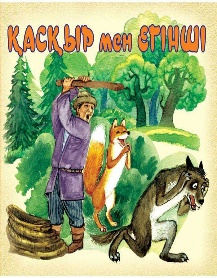 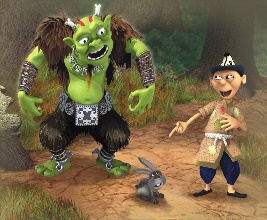 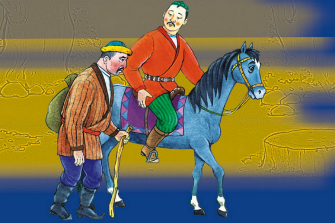 Қиял ғажайып ертегілер Тұрмыстық ертегілер Жан-жануарлар туралы ертегі Дескриптор: -ертегінің түрлерін ажыратады.- суреттер бойынша ертегіні анықтайды. Орындау: жеке.жұппен 2. Сабақтың тақырыбын жариялау:Видеоны тамашалайды.Сөздік жұмысыСақа  -атуға арналған асық,басқалардан ірісі, салмақтысы ,ойынға тігілген асықтарды атуға жарамдысы.( Асық дегеніміз қойдың асықты жілігінен алынған сүйек )Сақа болатын асық салмақты, ірі болуға тиіс. Ол көбінесе еркек қойлардың, не қошқарлардың асығы болып келеді. САҚА сөзі тәжірибелі,көргені көп ,дайындығы мол, басқа адамдардан озық деген мағынаны білдіреді.САҚАДАЙ САЙ ТҰРЫНДАР .Бүгінгі сабағымызда «Алтын сақа» атты ертегісімен танысамыз.Сендердің меңгеретіңдерін шығарманың композициялық құрлымын анықтауға (сюжеттің басталуы,дамуы, шиленісуі, шарықтау шегі,шешімі)Интерпретациялауға және бағалауға негізделген сұрақтар қоюға және жауап беру үйренеміз3. Сабақтың мақсаты пен бағалау критерийлерін   оқушылармен бірге талқылау:Критерийлер:ертегінің мазмұнын әрі қарай  болжайды, балаға көмектесу үшін қандай қиял – ғажайып оқиға ойлап табатынын айтады,балаға мінездеме беріп,іс-әрекетін бағалайды ертегі мазмұны бойынша берілген тест сұрақтарына жауап береді.жұпта , топта жұмыс жасау барысында берілген тапсырмаларды орындайды 4.Тыңдалым. Айтылым. - ертегіні аудио құрылғылар арқылы тыңдаймыз Ал енді тізбектеп оқып шығайық .5. «... ..., онда не болар еді?» әдісі (Болжау)Білім алушылардың бірі қиялмен бір ситуация айтады, қалғандары соның шешімін тауып жалғастыру керек. Мысалы,«Сонда кемпір аузын ашса, бір-ақ тісі қалыпты. Кемпір бәйтеректің түбін қаза-қаза құлатуға жақындайды .....» ары қарай не болады деп ойлайсыңдар .Бұл тәсіл білім алушылардың қиялын дамытып, мидың ойлау белсенділігін арттырады.Орындау: жұптық жұмыс Дескриптор: Ертегінің шарықтау шегің ойластыра отырып  анықтайдыБаланың іс-әрекетіне баға береді.Бағалау: «Шапалақ» өзара бағалайды. 6. Композициялық құрлымын сәйкестендір7.Кейіпкерлердің әрекетіне салыстырмалы түрде  баға бер .(Бала ,бай , түлкі мен төбеттер )Дескриптор: Кейіпкерлерді атайдыкейіпкерлеріне мінездеме бере отырып салыстырмалы түрде баға береді.Бағалау: бір-бірін бағалау. 1. «Баяғы өткен заманда бір шал мен кемпірдің ……. болыпты» немесе «Ерте, ерте, ертеде, ешкі жүні бөрте де» деп те басталады. соңында олар «сөйтіп мұратына жетіпті» үнемі жақсылықпен аяқталады.Осы сөздерді естігенде ойға не келеді? Бұл не?Ертегі .Суреттерге қарап не айтамыз Қиял ғажайып ертегілер Тұрмыстық ертегілер Жан-жануарлар туралы ертегі Дескриптор: -ертегінің түрлерін ажыратады.- суреттер бойынша ертегіні анықтайды. Орындау: жеке.жұппен 2. Сабақтың тақырыбын жариялау:Видеоны тамашалайды.Сөздік жұмысыСақа  -атуға арналған асық,басқалардан ірісі, салмақтысы ,ойынға тігілген асықтарды атуға жарамдысы.( Асық дегеніміз қойдың асықты жілігінен алынған сүйек )Сақа болатын асық салмақты, ірі болуға тиіс. Ол көбінесе еркек қойлардың, не қошқарлардың асығы болып келеді. САҚА сөзі тәжірибелі,көргені көп ,дайындығы мол, басқа адамдардан озық деген мағынаны білдіреді.САҚАДАЙ САЙ ТҰРЫНДАР .Бүгінгі сабағымызда «Алтын сақа» атты ертегісімен танысамыз.Сендердің меңгеретіңдерін шығарманың композициялық құрлымын анықтауға (сюжеттің басталуы,дамуы, шиленісуі, шарықтау шегі,шешімі)Интерпретациялауға және бағалауға негізделген сұрақтар қоюға және жауап беру үйренеміз3. Сабақтың мақсаты пен бағалау критерийлерін   оқушылармен бірге талқылау:Критерийлер:ертегінің мазмұнын әрі қарай  болжайды, балаға көмектесу үшін қандай қиял – ғажайып оқиға ойлап табатынын айтады,балаға мінездеме беріп,іс-әрекетін бағалайды ертегі мазмұны бойынша берілген тест сұрақтарына жауап береді.жұпта , топта жұмыс жасау барысында берілген тапсырмаларды орындайды 4.Тыңдалым. Айтылым. - ертегіні аудио құрылғылар арқылы тыңдаймыз Ал енді тізбектеп оқып шығайық .5. «... ..., онда не болар еді?» әдісі (Болжау)Білім алушылардың бірі қиялмен бір ситуация айтады, қалғандары соның шешімін тауып жалғастыру керек. Мысалы,«Сонда кемпір аузын ашса, бір-ақ тісі қалыпты. Кемпір бәйтеректің түбін қаза-қаза құлатуға жақындайды .....» ары қарай не болады деп ойлайсыңдар .Бұл тәсіл білім алушылардың қиялын дамытып, мидың ойлау белсенділігін арттырады.Орындау: жұптық жұмыс Дескриптор: Ертегінің шарықтау шегің ойластыра отырып  анықтайдыБаланың іс-әрекетіне баға береді.Бағалау: «Шапалақ» өзара бағалайды. 6. Композициялық құрлымын сәйкестендір7.Кейіпкерлердің әрекетіне салыстырмалы түрде  баға бер .(Бала ,бай , түлкі мен төбеттер )Дескриптор: Кейіпкерлерді атайдыкейіпкерлеріне мінездеме бере отырып салыстырмалы түрде баға береді.Бағалау: бір-бірін бағалау. 1. «Баяғы өткен заманда бір шал мен кемпірдің ……. болыпты» немесе «Ерте, ерте, ертеде, ешкі жүні бөрте де» деп те басталады. соңында олар «сөйтіп мұратына жетіпті» үнемі жақсылықпен аяқталады.Осы сөздерді естігенде ойға не келеді? Бұл не?Ертегі .Суреттерге қарап не айтамыз Қиял ғажайып ертегілер Тұрмыстық ертегілер Жан-жануарлар туралы ертегі Дескриптор: -ертегінің түрлерін ажыратады.- суреттер бойынша ертегіні анықтайды. Орындау: жеке.жұппен 2. Сабақтың тақырыбын жариялау:Видеоны тамашалайды.Сөздік жұмысыСақа  -атуға арналған асық,басқалардан ірісі, салмақтысы ,ойынға тігілген асықтарды атуға жарамдысы.( Асық дегеніміз қойдың асықты жілігінен алынған сүйек )Сақа болатын асық салмақты, ірі болуға тиіс. Ол көбінесе еркек қойлардың, не қошқарлардың асығы болып келеді. САҚА сөзі тәжірибелі,көргені көп ,дайындығы мол, басқа адамдардан озық деген мағынаны білдіреді.САҚАДАЙ САЙ ТҰРЫНДАР .Бүгінгі сабағымызда «Алтын сақа» атты ертегісімен танысамыз.Сендердің меңгеретіңдерін шығарманың композициялық құрлымын анықтауға (сюжеттің басталуы,дамуы, шиленісуі, шарықтау шегі,шешімі)Интерпретациялауға және бағалауға негізделген сұрақтар қоюға және жауап беру үйренеміз3. Сабақтың мақсаты пен бағалау критерийлерін   оқушылармен бірге талқылау:Критерийлер:ертегінің мазмұнын әрі қарай  болжайды, балаға көмектесу үшін қандай қиял – ғажайып оқиға ойлап табатынын айтады,балаға мінездеме беріп,іс-әрекетін бағалайды ертегі мазмұны бойынша берілген тест сұрақтарына жауап береді.жұпта , топта жұмыс жасау барысында берілген тапсырмаларды орындайды 4.Тыңдалым. Айтылым. - ертегіні аудио құрылғылар арқылы тыңдаймыз Ал енді тізбектеп оқып шығайық .5. «... ..., онда не болар еді?» әдісі (Болжау)Білім алушылардың бірі қиялмен бір ситуация айтады, қалғандары соның шешімін тауып жалғастыру керек. Мысалы,«Сонда кемпір аузын ашса, бір-ақ тісі қалыпты. Кемпір бәйтеректің түбін қаза-қаза құлатуға жақындайды .....» ары қарай не болады деп ойлайсыңдар .Бұл тәсіл білім алушылардың қиялын дамытып, мидың ойлау белсенділігін арттырады.Орындау: жұптық жұмыс Дескриптор: Ертегінің шарықтау шегің ойластыра отырып  анықтайдыБаланың іс-әрекетіне баға береді.Бағалау: «Шапалақ» өзара бағалайды. 6. Композициялық құрлымын сәйкестендір7.Кейіпкерлердің әрекетіне салыстырмалы түрде  баға бер .(Бала ,бай , түлкі мен төбеттер )Дескриптор: Кейіпкерлерді атайдыкейіпкерлеріне мінездеме бере отырып салыстырмалы түрде баға береді.Бағалау: бір-бірін бағалау. 1. «Баяғы өткен заманда бір шал мен кемпірдің ……. болыпты» немесе «Ерте, ерте, ертеде, ешкі жүні бөрте де» деп те басталады. соңында олар «сөйтіп мұратына жетіпті» үнемі жақсылықпен аяқталады.Осы сөздерді естігенде ойға не келеді? Бұл не?Ертегі .Суреттерге қарап не айтамыз Қиял ғажайып ертегілер Тұрмыстық ертегілер Жан-жануарлар туралы ертегі Дескриптор: -ертегінің түрлерін ажыратады.- суреттер бойынша ертегіні анықтайды. Орындау: жеке.жұппен 2. Сабақтың тақырыбын жариялау:Видеоны тамашалайды.Сөздік жұмысыСақа  -атуға арналған асық,басқалардан ірісі, салмақтысы ,ойынға тігілген асықтарды атуға жарамдысы.( Асық дегеніміз қойдың асықты жілігінен алынған сүйек )Сақа болатын асық салмақты, ірі болуға тиіс. Ол көбінесе еркек қойлардың, не қошқарлардың асығы болып келеді. САҚА сөзі тәжірибелі,көргені көп ,дайындығы мол, басқа адамдардан озық деген мағынаны білдіреді.САҚАДАЙ САЙ ТҰРЫНДАР .Бүгінгі сабағымызда «Алтын сақа» атты ертегісімен танысамыз.Сендердің меңгеретіңдерін шығарманың композициялық құрлымын анықтауға (сюжеттің басталуы,дамуы, шиленісуі, шарықтау шегі,шешімі)Интерпретациялауға және бағалауға негізделген сұрақтар қоюға және жауап беру үйренеміз3. Сабақтың мақсаты пен бағалау критерийлерін   оқушылармен бірге талқылау:Критерийлер:ертегінің мазмұнын әрі қарай  болжайды, балаға көмектесу үшін қандай қиял – ғажайып оқиға ойлап табатынын айтады,балаға мінездеме беріп,іс-әрекетін бағалайды ертегі мазмұны бойынша берілген тест сұрақтарына жауап береді.жұпта , топта жұмыс жасау барысында берілген тапсырмаларды орындайды 4.Тыңдалым. Айтылым. - ертегіні аудио құрылғылар арқылы тыңдаймыз Ал енді тізбектеп оқып шығайық .5. «... ..., онда не болар еді?» әдісі (Болжау)Білім алушылардың бірі қиялмен бір ситуация айтады, қалғандары соның шешімін тауып жалғастыру керек. Мысалы,«Сонда кемпір аузын ашса, бір-ақ тісі қалыпты. Кемпір бәйтеректің түбін қаза-қаза құлатуға жақындайды .....» ары қарай не болады деп ойлайсыңдар .Бұл тәсіл білім алушылардың қиялын дамытып, мидың ойлау белсенділігін арттырады.Орындау: жұптық жұмыс Дескриптор: Ертегінің шарықтау шегің ойластыра отырып  анықтайдыБаланың іс-әрекетіне баға береді.Бағалау: «Шапалақ» өзара бағалайды. 6. Композициялық құрлымын сәйкестендір7.Кейіпкерлердің әрекетіне салыстырмалы түрде  баға бер .(Бала ,бай , түлкі мен төбеттер )Дескриптор: Кейіпкерлерді атайдыкейіпкерлеріне мінездеме бере отырып салыстырмалы түрде баға береді.Бағалау: бір-бірін бағалау. Суреттер Ертегі түрлерінің суреттері 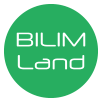 https://www.youtube.com/watch?v=V8b6r1aPly0https://www.youtube.com/watch?v=8ePsC5MXk1s «Алтын сақа» ертегісінің аудио таспасы Бекіту-қорыту 7 минутСабақ бойынша рефлексия:Гугул форм бойынша өткен сабаққа шолу жасау мақсатында сұрақтарға жауап береміз Сабақ бойынша рефлексия:Гугул форм бойынша өткен сабаққа шолу жасау мақсатында сұрақтарға жауап береміз Сабақ бойынша рефлексия:Гугул форм бойынша өткен сабаққа шолу жасау мақсатында сұрақтарға жауап береміз Сабақ бойынша рефлексия:Гугул форм бойынша өткен сабаққа шолу жасау мақсатында сұрақтарға жауап береміз https://docs.google.com/forms/d/1KnqMRR4j-8rJV46Q4ZV56SGDACBf30zgp_8l71J_qxg/editКері байланыс3 минутРефлексия: «Білім алауы» Тапсырманы орындау не берді?Қай жерде қиындық туындады? Қалай жақсартуға болады?Бүгінгі сабақта не үйрендік?Табысты жерлеріміз қандай болды?Қандай кедергілер болды? Оларды қалай жеңдік?Алған білімді ары қарай қалай дамытамыз?                              «Борт журналы» әдісі         «Борт журналы» - тақырыпты оқып үйренуде өз ойларын жазуға үйретудің әр түрлі әдіс-тәсілдерін қамтитын  жалпылама атауы. «Борт журналы» қарапайым түрде мәтінді оқу алдында және оқу материалымен танысқан соң қолданылады. Білім алушылар келесі сұрақтарға жауап жазады:Рефлексия: «Білім алауы» Тапсырманы орындау не берді?Қай жерде қиындық туындады? Қалай жақсартуға болады?Бүгінгі сабақта не үйрендік?Табысты жерлеріміз қандай болды?Қандай кедергілер болды? Оларды қалай жеңдік?Алған білімді ары қарай қалай дамытамыз?                              «Борт журналы» әдісі         «Борт журналы» - тақырыпты оқып үйренуде өз ойларын жазуға үйретудің әр түрлі әдіс-тәсілдерін қамтитын  жалпылама атауы. «Борт журналы» қарапайым түрде мәтінді оқу алдында және оқу материалымен танысқан соң қолданылады. Білім алушылар келесі сұрақтарға жауап жазады:Рефлексия: «Білім алауы» Тапсырманы орындау не берді?Қай жерде қиындық туындады? Қалай жақсартуға болады?Бүгінгі сабақта не үйрендік?Табысты жерлеріміз қандай болды?Қандай кедергілер болды? Оларды қалай жеңдік?Алған білімді ары қарай қалай дамытамыз?                              «Борт журналы» әдісі         «Борт журналы» - тақырыпты оқып үйренуде өз ойларын жазуға үйретудің әр түрлі әдіс-тәсілдерін қамтитын  жалпылама атауы. «Борт журналы» қарапайым түрде мәтінді оқу алдында және оқу материалымен танысқан соң қолданылады. Білім алушылар келесі сұрақтарға жауап жазады:Рефлексия: «Білім алауы» Тапсырманы орындау не берді?Қай жерде қиындық туындады? Қалай жақсартуға болады?Бүгінгі сабақта не үйрендік?Табысты жерлеріміз қандай болды?Қандай кедергілер болды? Оларды қалай жеңдік?Алған білімді ары қарай қалай дамытамыз?                              «Борт журналы» әдісі         «Борт журналы» - тақырыпты оқып үйренуде өз ойларын жазуға үйретудің әр түрлі әдіс-тәсілдерін қамтитын  жалпылама атауы. «Борт журналы» қарапайым түрде мәтінді оқу алдында және оқу материалымен танысқан соң қолданылады. Білім алушылар келесі сұрақтарға жауап жазады:Үйге тапсырма- жүген туралы,ат әбзерлері жайында мәлімет жинақтау,жылқы малына байланысты атауларды жазып келу «Алтын сақа» ертегісінің мазмұның дайындап келу .- жүген туралы,ат әбзерлері жайында мәлімет жинақтау,жылқы малына байланысты атауларды жазып келу «Алтын сақа» ертегісінің мазмұның дайындап келу .- жүген туралы,ат әбзерлері жайында мәлімет жинақтау,жылқы малына байланысты атауларды жазып келу «Алтын сақа» ертегісінің мазмұның дайындап келу .- жүген туралы,ат әбзерлері жайында мәлімет жинақтау,жылқы малына байланысты атауларды жазып келу «Алтын сақа» ертегісінің мазмұның дайындап келу .Қосымша  ақпаратҚосымша  ақпаратҚосымша  ақпаратҚосымша  ақпаратҚосымша  ақпаратҚосымша  ақпаратСаралау – оқушыға мейлінше қолдау көрсетуді қалай жоспарлайсыз? Қабілетті оқушыға тапсырманы қалай түрлендіресіз? Саралау – оқушыға мейлінше қолдау көрсетуді қалай жоспарлайсыз? Қабілетті оқушыға тапсырманы қалай түрлендіресіз? Бағалау – оқушы білімін тексеруді қалай жоспарлайсыз?  Бағалау – оқушы білімін тексеруді қалай жоспарлайсыз?  Пəнаралық байланыс –Денсаулық жəне қауіпсіздік, АКТ-мен байланыс. Құндылықтармен байланыс (тəрбие элементі). Пəнаралық байланыс –Денсаулық жəне қауіпсіздік, АКТ-мен байланыс. Құндылықтармен байланыс (тəрбие элементі). Тиімді кері байланыс ұсыну. «зерттейік», «ойлан» тапсырмалары арқылы қабілетті оқушыларға арналған тапсырмаларТиімді кері байланыс ұсыну. «зерттейік», «ойлан» тапсырмалары арқылы қабілетті оқушыларға арналған тапсырмаларКритерийлер негізінде :өзара бірін-бірі, өзін-өзі Критерийлер негізінде :өзара бірін-бірі, өзін-өзі Математика, дүниетану пәндерімен кіріктірілген.  Математика, дүниетану пәндерімен кіріктірілген.  Рефлексия Сабақтың мақсаты мен оқу міндеттері орындалды ма?  Бүгін оқушылар не үйренді? Сабақ қалай өтті, қандай деңгейде өтті? Жоспарланған саралау жақсы іске асты ма? (тапсырмалар сəйкес болды ма?)  Уақытты қалай пайдаландым? Жоспарыма қандай өзгеріс енгіздім жəне неге? Рефлексия Сабақтың мақсаты мен оқу міндеттері орындалды ма?  Бүгін оқушылар не үйренді? Сабақ қалай өтті, қандай деңгейде өтті? Жоспарланған саралау жақсы іске асты ма? (тапсырмалар сəйкес болды ма?)  Уақытты қалай пайдаландым? Жоспарыма қандай өзгеріс енгіздім жəне неге? Өз сабағыңызды талдау үшін осы бос орынды пайдаланыңыз. Сол жақта берілген сұрақтарға жауап беріңіз.Өз сабағыңызды талдау үшін осы бос орынды пайдаланыңыз. Сол жақта берілген сұрақтарға жауап беріңіз.Өз сабағыңызды талдау үшін осы бос орынды пайдаланыңыз. Сол жақта берілген сұрақтарға жауап беріңіз.Өз сабағыңызды талдау үшін осы бос орынды пайдаланыңыз. Сол жақта берілген сұрақтарға жауап беріңіз.Рефлексия Сабақтың мақсаты мен оқу міндеттері орындалды ма?  Бүгін оқушылар не үйренді? Сабақ қалай өтті, қандай деңгейде өтті? Жоспарланған саралау жақсы іске асты ма? (тапсырмалар сəйкес болды ма?)  Уақытты қалай пайдаландым? Жоспарыма қандай өзгеріс енгіздім жəне неге? Рефлексия Сабақтың мақсаты мен оқу міндеттері орындалды ма?  Бүгін оқушылар не үйренді? Сабақ қалай өтті, қандай деңгейде өтті? Жоспарланған саралау жақсы іске асты ма? (тапсырмалар сəйкес болды ма?)  Уақытты қалай пайдаландым? Жоспарыма қандай өзгеріс енгіздім жəне неге? Қорытынды бағалау Ең жақсы өткен екі нəрсе (оқыту мен оқуға қатысты) 1: 2: Қандай екі нəрсе немесе тапсырма сабақтың одан да жақсы өтуіне ықпалын тигізер еді (оқыту мен оқуға қатысты)?  1:  2: Осы сабақтың барысында барлық сынып немесе жекелеген оқушылар жөнінде келесі сабағыма қажет болуы мүмкін қандай ақпарат білдім? 1:  2:Қорытынды бағалау Ең жақсы өткен екі нəрсе (оқыту мен оқуға қатысты) 1: 2: Қандай екі нəрсе немесе тапсырма сабақтың одан да жақсы өтуіне ықпалын тигізер еді (оқыту мен оқуға қатысты)?  1:  2: Осы сабақтың барысында барлық сынып немесе жекелеген оқушылар жөнінде келесі сабағыма қажет болуы мүмкін қандай ақпарат білдім? 1:  2:Қорытынды бағалау Ең жақсы өткен екі нəрсе (оқыту мен оқуға қатысты) 1: 2: Қандай екі нəрсе немесе тапсырма сабақтың одан да жақсы өтуіне ықпалын тигізер еді (оқыту мен оқуға қатысты)?  1:  2: Осы сабақтың барысында барлық сынып немесе жекелеген оқушылар жөнінде келесі сабағыма қажет болуы мүмкін қандай ақпарат білдім? 1:  2:Қорытынды бағалау Ең жақсы өткен екі нəрсе (оқыту мен оқуға қатысты) 1: 2: Қандай екі нəрсе немесе тапсырма сабақтың одан да жақсы өтуіне ықпалын тигізер еді (оқыту мен оқуға қатысты)?  1:  2: Осы сабақтың барысында барлық сынып немесе жекелеген оқушылар жөнінде келесі сабағыма қажет болуы мүмкін қандай ақпарат білдім? 1:  2:Қорытынды бағалау Ең жақсы өткен екі нəрсе (оқыту мен оқуға қатысты) 1: 2: Қандай екі нəрсе немесе тапсырма сабақтың одан да жақсы өтуіне ықпалын тигізер еді (оқыту мен оқуға қатысты)?  1:  2: Осы сабақтың барысында барлық сынып немесе жекелеген оқушылар жөнінде келесі сабағыма қажет болуы мүмкін қандай ақпарат білдім? 1:  2:Қорытынды бағалау Ең жақсы өткен екі нəрсе (оқыту мен оқуға қатысты) 1: 2: Қандай екі нəрсе немесе тапсырма сабақтың одан да жақсы өтуіне ықпалын тигізер еді (оқыту мен оқуға қатысты)?  1:  2: Осы сабақтың барысында барлық сынып немесе жекелеген оқушылар жөнінде келесі сабағыма қажет болуы мүмкін қандай ақпарат білдім? 1:  2: